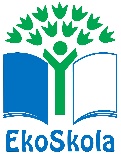 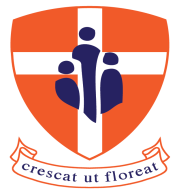 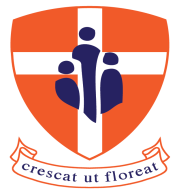 KALENDARJU  SKOLASTIKU 2016 - 2017DataAttivita’26/9/2016Jibdew l-iskola t-tfal mill-ewwel klassi sas-sitt klassi.   Ħin: 8:30 a.m.3/10/2016Bidu tas-sena skolastika għat-tfal kollha li ser jkunu fil-klassijiet tal-Kindergarten 2. Dħul minn Triq il-Buskett. Ħin: 8:30 a.m.3/10/2016 – 5/10/2016Bidu tas-sena skolastika għat-tfal li ser jkunu fil-klassijiet tal-Kindergarten 1 skont kif ġew avżati l-ġenituri tagħhom bil-posta matul is-sajf. Dħul minn Triq il-Buskett.6/10/201610:30 – Ir-4 klassi - L-ewwel laqgħa għall-ġenituri7/10/201611:00 – Is-6 klassi - L-ewwel laqgħa għall-ġenituri + 9:00 –  Qrar ghall-5 u 6 Klassijiet9/10/20168:30a.m.Tberik tal-Annimali 10/10/2016L-1 u 2 Klassi– L-ewwel laqgħa għall-ġenituri, fid-9:00a.m. 10/10/2016L-ewwel laqgħa tal-Kunsill tal-Iskola13/10/2016Il-5 Klassijiet –  L-ewwel laqgħa għall-ġenituri fid-12:30p.m. + It-3 Klassi - L-ewwel laqgħa għall-ġenituri fit-8:45 a.m.13/10/201610:30 a.m. – 11:30 a.m.  Laqgħa għall-ġenituri tat-tfal   tat-3 Klassi Babes Programme Sedqa14/10/20169:00 a.m. Quddies għat-3, 4 u 6 Klassijiet17/10/20169:00 a.m. Verdala Launch of Piggy Bank17/10/2016Is-6 Klassi – Morning Assembly18/10/2016Pink October Day18/10/2016Attivita’ tal-Missjoni - 8:30 a.m.19/10/2016Il- Klassi 5.1 – Morning Assembly 20/10/2016L-ewwel laqgħa tal-kors PGC AFL għall-għalliema tal-5 u 6 Klassi21/10/2016Laqgħa għall-ġenituri kollha: L-Iġene tax-xagħar - 9:00a.m.21/10/2016KG 1/2 Laqgħa għall-ġenituri – Kap tad-Dipartiment tal-Litteriżmu u l-għalliema tal-Litteriżmu21/10/2016Konferenza- We eat Responsibly – Praga22/10/2016Konferenza- We eat Responsibly – Praga25/10/2016I-Klassi 5.2 – Morning Assembly27/10/2016L-ewwel PD (2:30 p.m.)27/10/2016It-2 Laqgħa tal-Kors PGC AFL għall-għalliema tal-5 u 6 Klassi27/10/2016L-1 laqgħa tal-Kunsill tal-Ekoskola28/10/2016It-3 Laqgħa tal-Kors PGC AFL għall-għalliema tal-5 u 6 Klassi28/10/2016Fire Drill28/10/2016Quddiesa għat 3 u r-4 Klassi – 9:00 a.m.28/10/2016Il-Klassi 4.1 – Morning Assembly1/11/2016 – 3/11/2016Btajjel ta’ Novembru (Mid-Term)31/10/2016Il-Klassijiet tar-4 sena – Fieldwork4/11/2016Lura l-iskola wara l-Btajjel ta’ Novembru (Mid-Term)4/11/2016L-ewwel laqgħa tal-Kunsill tal-Istudenti4/11/2016PSCD –Laqgħa għall-ġenituri tat-3 u r-4 Klassi– 9:00am. t- 10:30a.m.7/11/2016Il-Klassijiet tal-5 u 6 sena – Fieldwork8/11/2016Ir-4 laqgħa tal-Kors PGC AFL għall-għalliema tal-5 u 6 Klassi9/11/2016Il-Klassi 4.2 – Morning Assembly9/11/2016 – 11/11/2016First Book Fair10/11/2016L-ewwel attività tal-Kunsill Skolastiku – Boroż ta’ San Martin10/11/2016It-tieni laqgħa tal-Kunsill tal-Istudenti11/11/2016Parents Evening Tfal sa 12:00 p.m. It-tfal tal-Kindergarten sa 11:55 a.m.4:30 p.m. –Parents Evening14/11/2016Green MT Talk – 9:00 a.m.15/11/2016Il-Klassijiet 2.1/2.2 – Morning Assembly16/11/2016 – 17/11/2016Attivita’ mal-Kunsill Lokali ta’ Ħad-Dingli abbinata mal- kompetizzjoni Eurpean Week for Waste Reduction.17/11/2016Il-Klassijiet 2.1/2.2 – Morning Assembly20/11/2016World Children’s Day21/11/2016Quddiesa għall-5 u 6 sena – 9:00a.m21/11/2016It-Tfal tal-KG 1 u 2 – skola sa 12:00. Laqgħa għall-għalliema.22/11/2016Il-Klassi 1.1 – Morning Assembly22/11/2016Laqgħat għall-klassijiet tal-Primarja rigward kif nieħdu ħsieb is-snien.22/11/2016It-2 laqgħa tal-Kunsill Skolastiku24/11/2016Attivita’ ta’ Dinja Waħda – Wardija25/11/2016Savio College – Attivita’ għall-Istrina – HiTT (Ir-4, 5 u 6 sena) 9:30 a.m. sal-11:00 a.m.25/11/2016SDP Term 1: Staff Meeting- Tfal sa 12:00 p.m. skola. It-tfal tal-Kindergarten sa 11:55 a.m.SDP – 12:30 p.m.28/11/2016Qrar għall-klassijiet tat-3 u r-4 sena29/11/2016KG 1 + 2 – Alka Ceramics30/11/2016Is-6 Klassi – Laqgħa dwar Career Guidance1/12/2016It-3 Klassi– Jiċċelebraw il-festa ta’ San Nikola – Imġarr2/12/2016Pan Cake Day u Attivita’ San Nikola5/12/2016Qrar għall-5 u 6 Klassi – 9:00 a.m. 6/12/20169:30 a.m. – 11:00 a.m. IL-quddiesa tal-Milied (HE the President of Malta + Archbishop)7/12/2016It-3 Klassi – Fieldwork + Yr 1/2 – Popeye’s Village7/12/2016Il-Klassijiet tat-2 sena – Popeye’s Village8/12/2016Btala Pubblika –Il-Kunċizzjoni9/12/2016Maths workshop għall-ġenituri kollha + Reading and Writing workshop for Year 2/3 parents13/12/2016Btala Nazzjonali – Ir-Repubblika14/12/2016L-1 u 2 sena- Batterina – WasteServ + Family Park16/12/2016Qrar ghat-3 u 4 Klassi – 10:30 a.m.19/12/2106Dress Rehearsal – Mistiedna l-Anzjani ta’ Dar Saura u Dar tal-anzjani ta’ Ħad-Dingli20/12/2016Jum iċ-Ċelebrazzjoni21/12/2016Carol Singing fid-Dar tal-Anzjani – Year 1, 2 and 322/12/2016Quddiesa għat-tfal tal-Primarja + Festin tal-Milied23/12/2016- 6/1/2017Btajjel tal-Milied9/1/2017Lura l-iskola wara l-btajjel tal-Milied20/1/2017Laqgħa għall-ġenitrui- Kitba u Qari għall-1 sena- 9:00 -10:0023/1/2017Laqgħa għall-ġentiuri- Kitba u Qari għat-2 u t-3  sena- 9:00 a.m.-10:00 a.m.26/1/2017It-tieni PD (2:30 p.m.)10/2/2017Btala Pubblika – San Pawl20/2/2017 – 23/2/2017Eżamijiet ta’ nofs is-sena għall-klassijiet tal-Primarja      (Ir-4, 5 u 6 Klassi)27/2/2017-28/2/2017Btajjel tal-Karnival10/3/2017Parents day17/3/2017SDP Term 2: Staff Meeting- Tfal sa 12:00 p.m. skola. It-tfal tal-Kindergarten sa 11:55 a.m.SDP – 12:30 p.m.31/3/2017Btala Nazzjonali – Jum il-Ħelsien12/4/2017 – 19/4/2017Btajjel tal-Għid20/4/2017Lura l-iskola wara l-btajjel tal-Għid21/4/2017It-tielet PD (2:30 p.m.)1/5/2017Btala Nazzjonali – San Ġużepp Ħaddiem4/5/2017SDP Term 3: Staff Meeting- Tfal sa 12:00p.m. skola.     It-tfal tal-Kindergarten sa11:55a.m.19/5/2017SDP Full Day – Dakinhar it-tfal ma jkollhomx skola26/5/2017 – 31/5/2107Eżamijiet tal-Orali tal-Benchmark għall-istudenti tas-Sitt Sena 1/6/2017 – 2/6/2017Eżamijiet tal-Kitba tal-Benchmark għall-istudenti tas-Sitt Sena1/6/2017Minn hawn ‘il quddiem skola sa 12:00p.m. filwaqt li          l-Kindergarten sa 11:55 a.m.7/6/2017Btala Nazzjonali – Sette Giugno12/6/2017 – 16/6/2017It-tieni Benchmark26/6/2017 – 28/6/2017Eżamijiet tal-Aħħar tas-sena għall-klassijiet tal-Primarja(Ir-4, 5 u 6 Klassi)28/6/2017L-aħħar ġurnata tal-iskola għall-istudenti kollha29/6/2017Btala Pubblika – San Pietru u San Pawl30/6/2017Btajjel tas-sajf